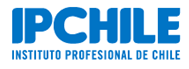 INSTRUCCIONES PARA LA CREACIÓN DE MATERIAL DIDÁCTICOEl material a crear tiene por finalidad la estimulación de los procesos cognitivos de Atención, Percepción y Memoria. Se deben considerar ciertas características:Material durable (idealmente madera)Material higiénico, lavable y no tóxicoUtilizar, en lo posible, materiales recicladosEl uso del material debe permitirle al niño corregir sus errores en forma autónomaValoracionesValoracionesValoracionesValoracionesÁmbitoIndicadoresPuede mejorar (1)Suficiente (2)Satisfactorio (3)Destacado (4)Oportunidades de representación y expresión del material didácticoProporciona información que guía el aprendizaje a través de la relación, creación, organización y aplicación de conocimientoOportunidades de representación y expresión del material didácticoProporciona simulaciones, entornos de expresión y creación a través del desarrollo de textos, gráficos u otros medios de expresiónOportunidades de representación y expresión del material didácticoMedia entre la realidad y los estudiantes desarrollando habilidades cognitivasOportunidades de representación y expresión del material didácticoEstimula los sentidos para intensificar impresiones sensorialesOportunidades de representación y expresión del material didácticoPermite el autocontrol del estudiante promoviendo que realice sus ejercicios de forma ordenadaOportunidades de representación y expresión del material didácticoPresenta diversos tipos de componentes dentro de su estructura: un sistema de símbolos, elementos semánticos de contenido, estructuración, elementos didácticos (organizadores previos, mapas, preguntas, ejercicios, resúmenes, etc.), presentación y estiloOportunidades de representación y expresión del material didácticoEl material puede ser utilizado de diversas formas, con diferentes propósitos y  mezclarse con otros materiales para integrar un paquete con objetivos distintosOportunidades de representación y expresión del material didácticoMotiva al estudiante a mantener la atención del receptor y propiciar la formación de actitudes positivasOportunidades de representación y expresión del material didácticoEs relevante, adecuado, suficiente y actual en su diseño para apoyar un determinado contenido, objetivo y aprendizaje esperadoOportunidades de representación y expresión del material didácticoFavorece la creatividad de los educandosOportunidades de representación y expresión del material didácticoEs agradable, atractivo, higiénico y original en su diseñoOportunidades de representación y expresión del material didácticoSu manipulación es fácil y puede usarse en diferentes formas con objetivos distintosOportunidades de representación y expresión del material didácticoSe adapta a las características (estilos cognitivos, conocimientos previos, etc.), de distintos usuariosOportunidades de representación y expresión del material didácticoPermite ajustar la progresión de conocimientos por los usuariosTOTAL